Unit 4 Lesson 10: Compare DrawingsWU Questions About Us: Pets? (Warm up)Student Task Statement1 Apple Slices for a PicnicStudent Task Statement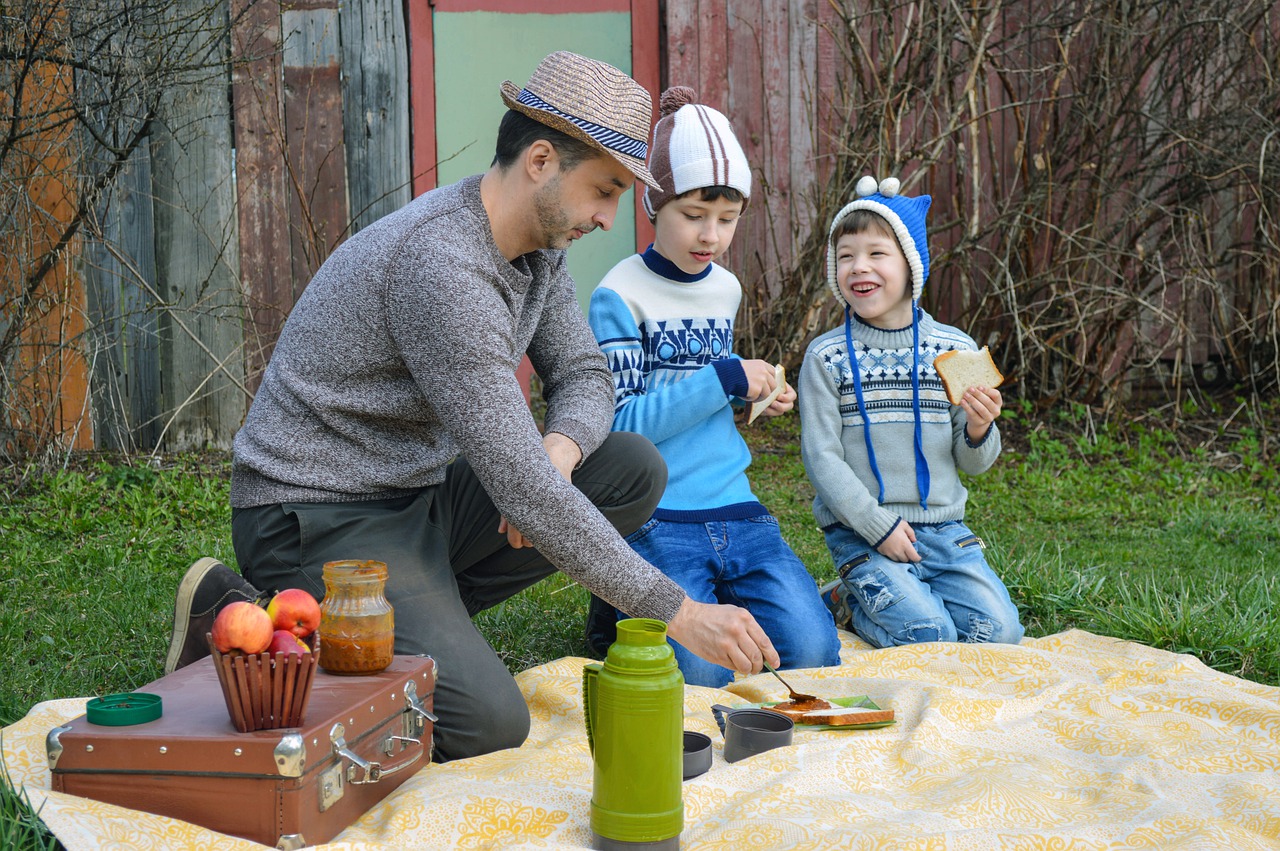 There were 3 apple slices at the picnic.Tyler's dad brought 5 more apple slices to the picnic.How many apples slices are there now?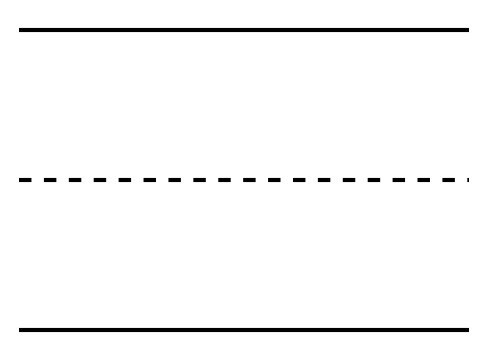 Activity Synthesis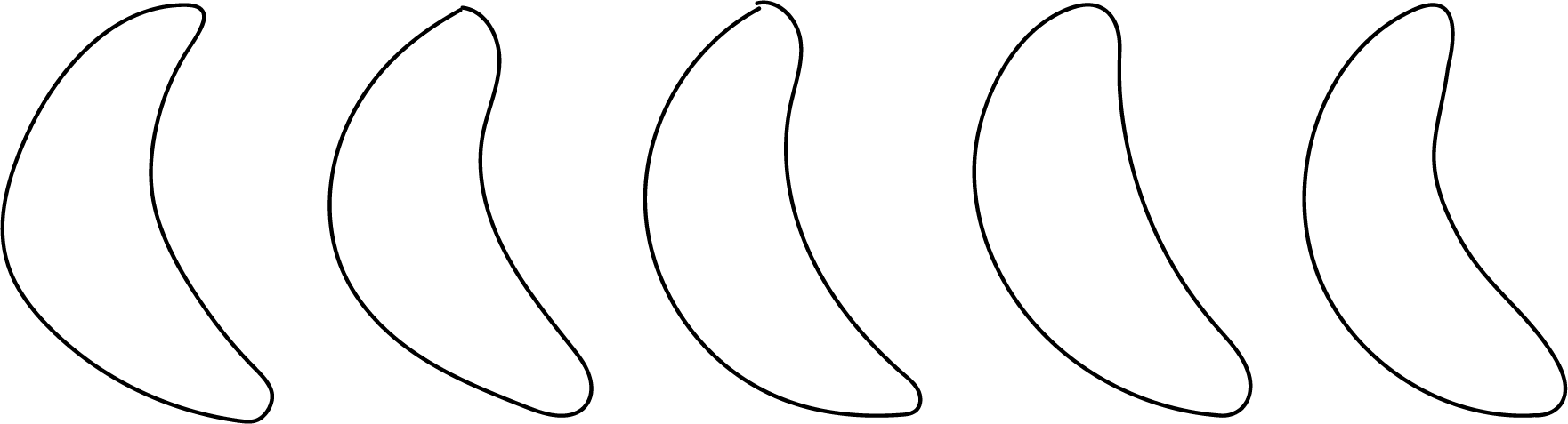 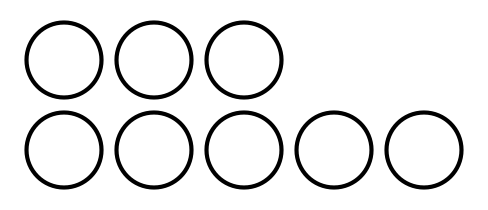 2 Compare DrawingsStudent Task StatementAndre and Noah both drew pictures to show what happened in the story problem.Andre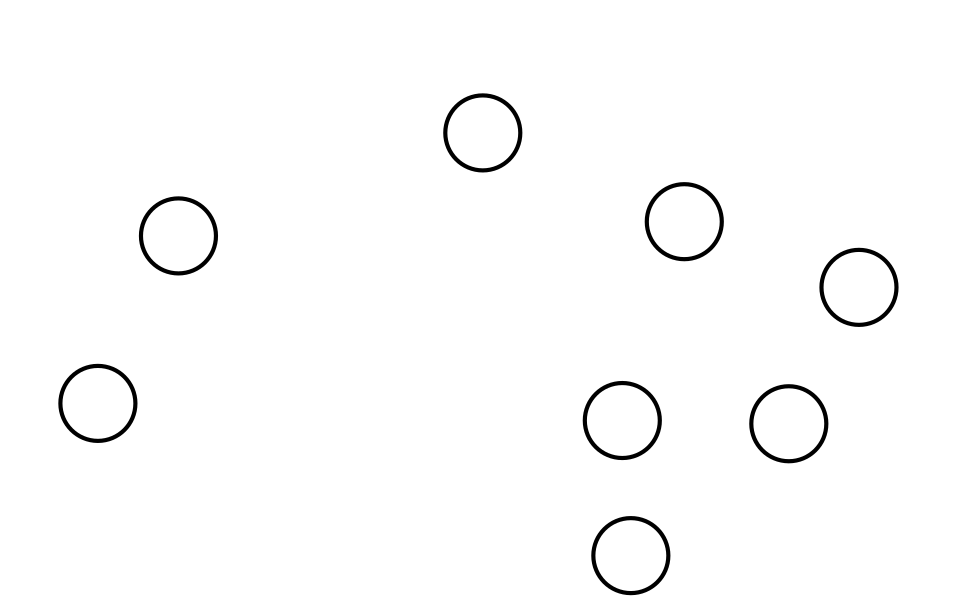 Noah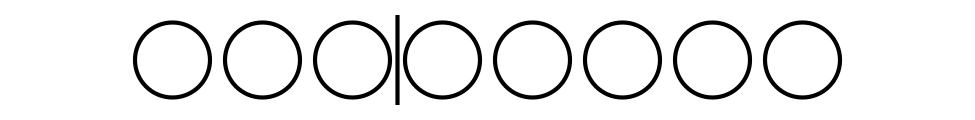 3 Introduce Bingo, Add and CoverStudent Task StatementChoose a center.Bingo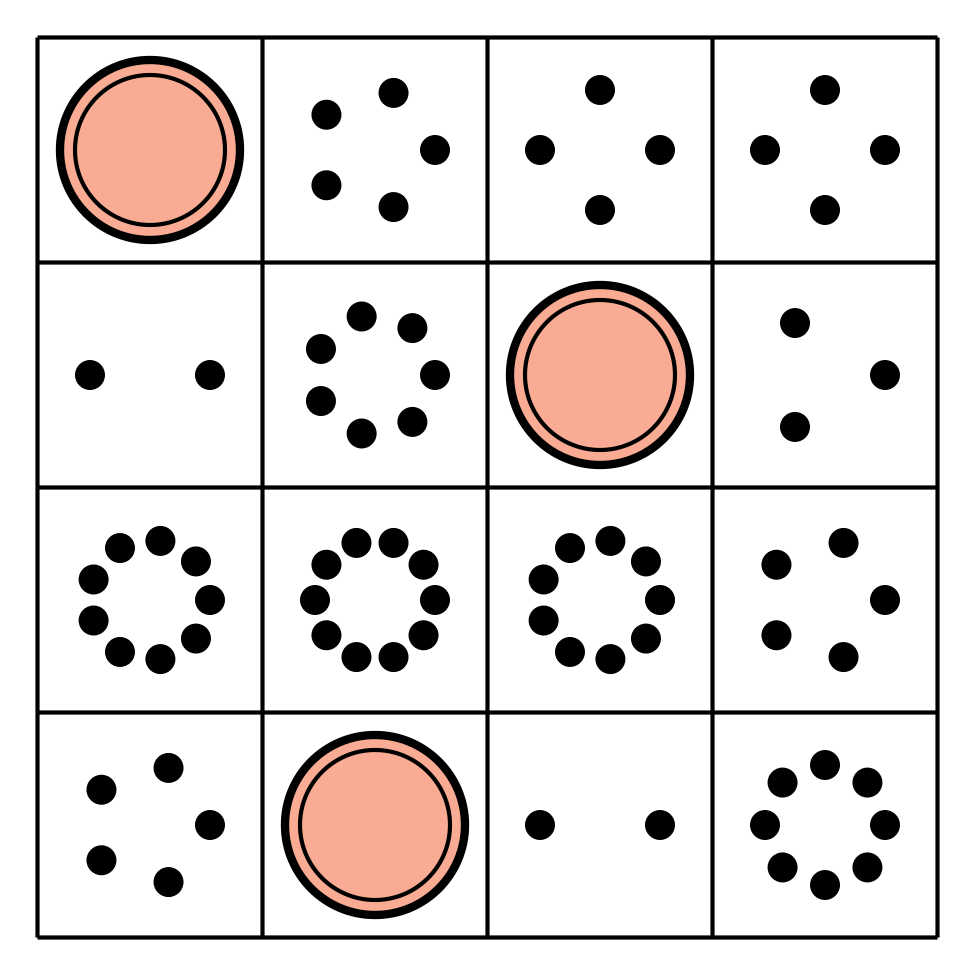 Math Fingers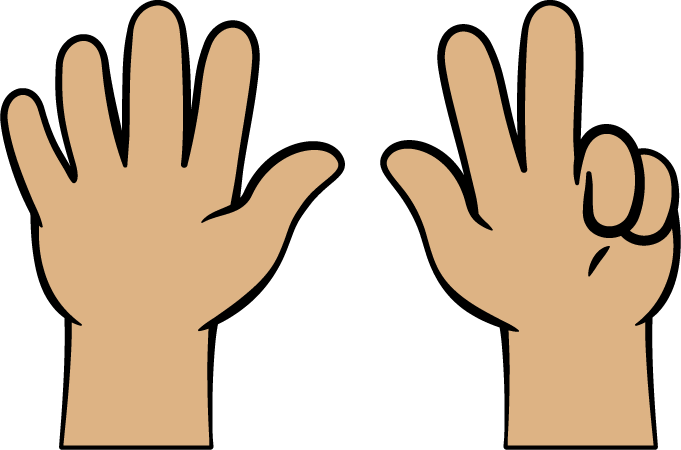 Subtraction Towers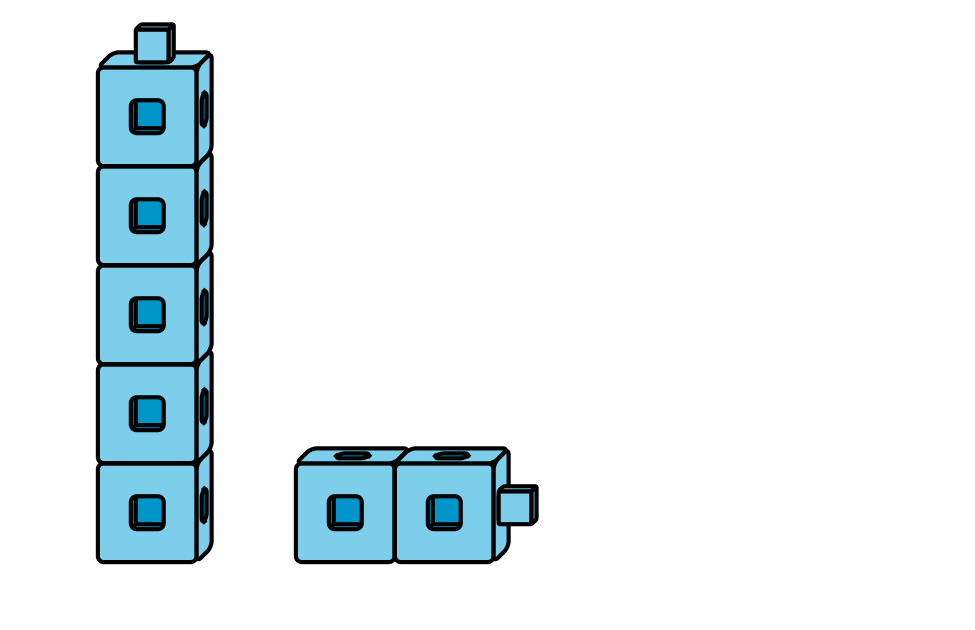 5-frames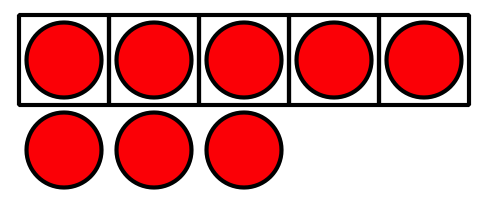 Math Stories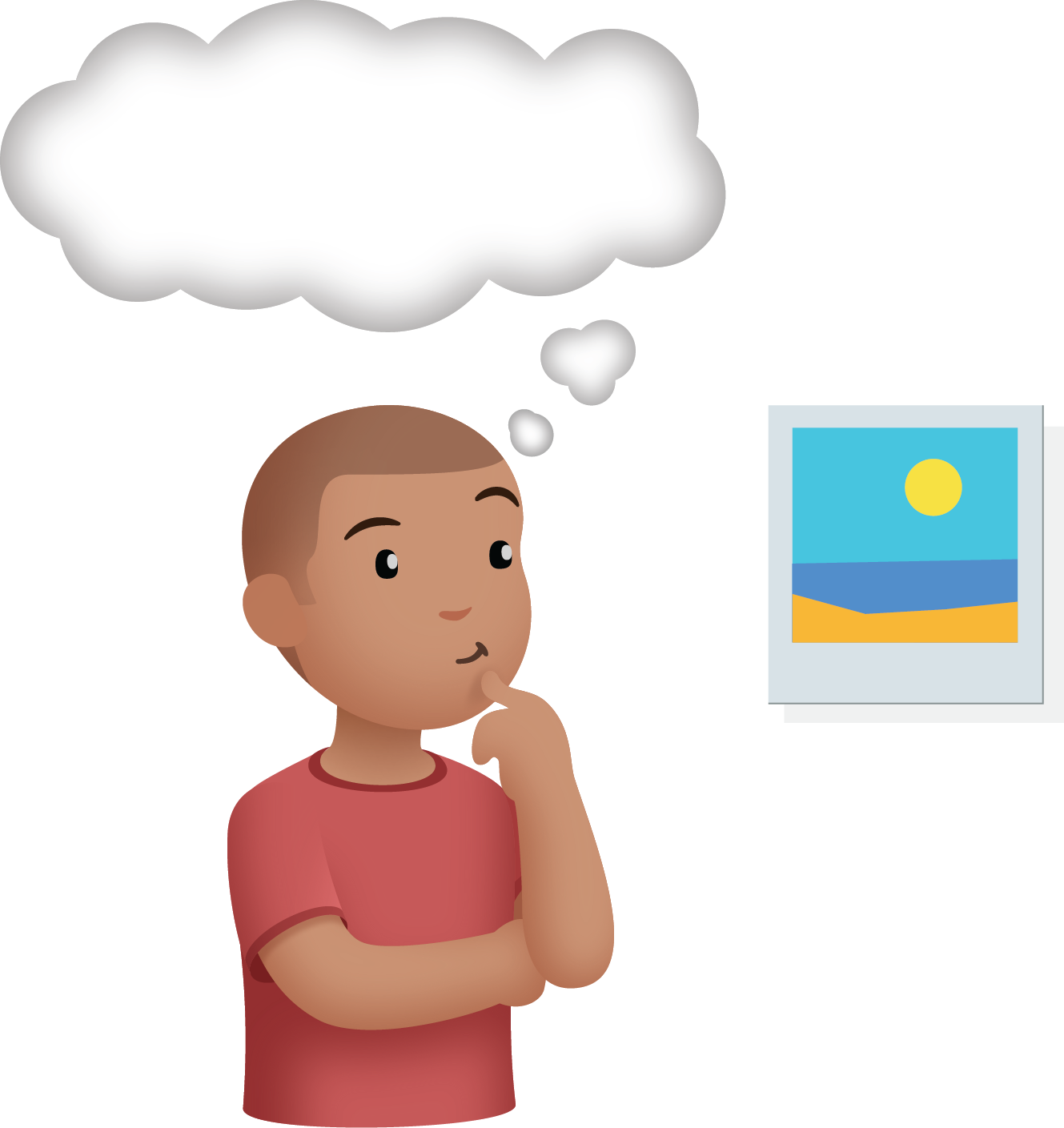 Counting Collections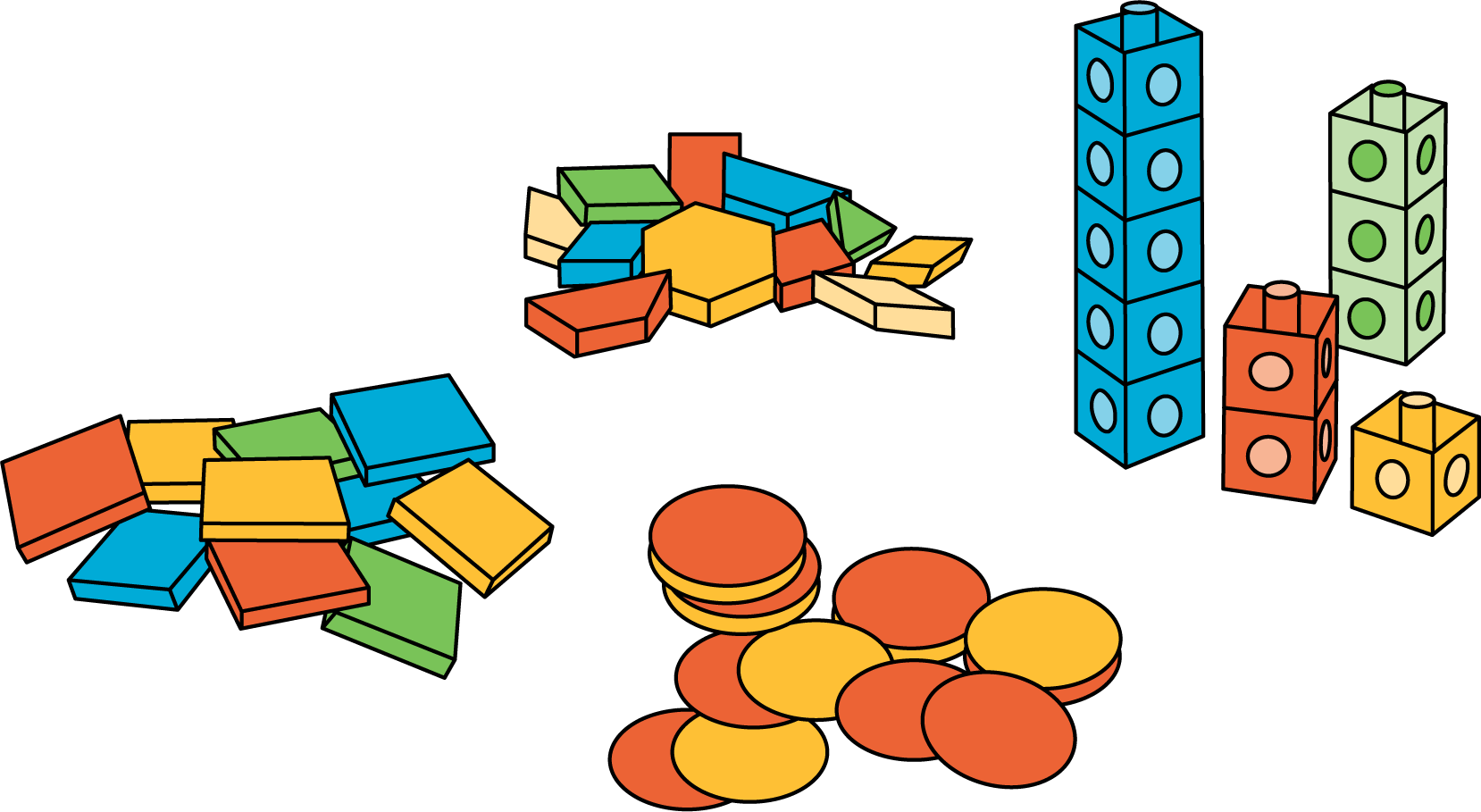 Images for Activity Synthesis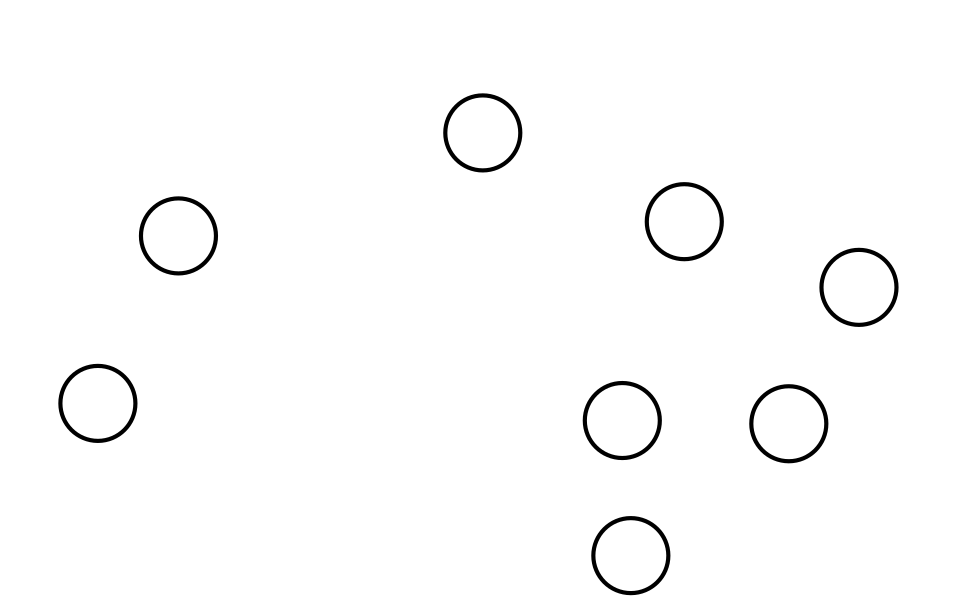 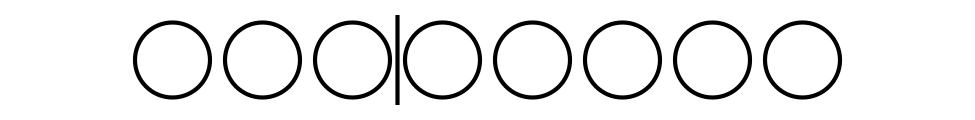 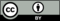 © CC BY 2021 Illustrative Mathematics®